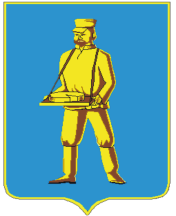 СОВЕТ ДЕПУТАТОВЛОТОШИНСКОГО МУНИЦИПАЛЬНОГО РАЙОНАМОСКОВСКОЙ ОБЛАСТИР Е Ш Е Н И Еот 22.08.2018  № 467/47О заключении контрольно- счётной палаты Лотошинского муниципального района на проект решения Совета депутатов Лотошинского муниципального района «О внесении изменений в решение Совета депутатов Лотошинского муниципального района от 25.12.2017 № 405/43 «О бюджете Лотошинского муниципального района Московской области на 2018 год и плановый период 2019 и 2020 годов»Заслушав заключение контрольно-счетной палаты  Лотошинского муниципального района на проект решения Совета депутатов Лотошинского муниципального района «О внесении изменений в решение Совета депутатов Лотошинского муниципального района от 25.12.2017 № 405/43 «О бюджете Лотошинского муниципального района Московской области на 2018 год и плановый период 2019 и 2020 годов», Совет депутатов Лотошинского муниципального районар е ш и л:	1. Принять к сведению заключение контрольно-счетной палаты  Лотошинского муниципального района на проект решения Совета депутатов Лотошинского муниципального района «О внесении изменений в решение Совета депутатов Лотошинского муниципального района от 25.12.2017 № 405/43 «О бюджете Лотошинского муниципального района Московской области на 2018 год и плановый период 2019 и 2020 годов» (приложение).           2. Опубликовать настоящее решение в газете «Сельская новь» и разместить на официальном сайте администрации Лотошинского муниципального района.    Председатель Совета депутатовЛотошинского муниципального района                                       Р.Н. СмирновИ.о. Главы  администрации Лотошинскогомуниципального  района                                                                А.Э. Шагиев                         ВЕРНО:Разослать: Совету депутатов, Шагиеву А.Э., контрольно-счетной палате (без приложения), юридическому отделу, прокурору Лотошинского района, финансово-экономическому  управлению,  редакции газеты «Сельская новь», в дело.ЗАКЛЮЧЕНИЕ №4на проект решения Совета депутатов Лотошинского муниципального района «О внесении изменений в решение Совета депутатов Лотошинского муниципального района Московской области от 25.12.2017 №405/43 «О бюджете Лотошинского муниципального района Московской области на  2018  год и плановый период 2019 и 2020 годов»                                                                                                                             от  15 августа  2018 г.Заключение Контрольно-счетной палаты Лотошинского муниципального района на проект решения Совета депутатов Лотошинского  муниципального района «О внесении изменений в решение Совета депутатов Лотошинского муниципального района Московской области от 25.12.2017 №405/43 «О бюджете Лотошинского муниципального района Московской области на  2018  год и плановый период 2019 и 2020 годов»  (далее – проект Решения о внесении изменений в бюджет), подготовлено на основании:Бюджетного Кодекса Российской Федерации (далее - БК РФ);Решений Совета депутатов Лотошинского муниципального района:от 24.10.2014 № 9/2 "Об утверждении Положения о бюджетном процессе в Лотошинском муниципальном районе Московской области»;от 27.10.2011 № 294/30 «Об утверждении Положения о контрольно-счетной палате Лотошинского муниципального района» (с учетом изменений и дополнений»); - иных правовых   актов   Российской   Федерации,   Московской   области, Лотошинского муниципального района.Бюджет Лотошинского муниципального района на 2017 год и плановый период 2018 и 2019 годов был утвержден решением Совета депутатов Лотошинского муниципального района от 25.12.2017  № 405/43.Рассматриваемый проект решения о внесении изменений в бюджет представлен в Контрольно-счетную палату Лотошинского муниципального района финансово-экономическим управлением администрации Лотошинского муниципального района 13 августа 2018 г. Проект решения разработан с целью уточнения доходной и расходной частей  бюджета Лотошинского муниципального района вследствие корректировки объёма налоговых и неналоговых доходов бюджета, изменения объёма безвозмездных поступлений, перераспределения средств между отдельными расходными обязательствами.В связи с перечисленными факторами в проекте решения изменены показатели доходов и расходов бюджета Лотошинского муниципального района.ОБЩАЯ  ХАРАКТЕРИСТИКА  ПРЕДЛАГАЕМЫХ  ИЗМЕНЕНИЙРассматриваемым проектом решения предлагается учесть изменения к бюджету в действующей редакции в сторону увеличения по доходным источникам на 2018 года всего в сумме 22263,1 тыс. рублей, по расходным источникам всего на сумму 37263,1 тыс. рублей.Общий объем доходов бюджета Лотошинского муниципального района Московской области в 2018 году с учетом вносимых изменений составит 879416,1  тыс. рублей, в том числе объем межбюджетных трансфертов, получаемых из бюджетов бюджетной системы Российской Федерации в сумме 601772,3 тыс. рублей (68,4%). Общий объем расходов бюджета Лотошинского муниципального района Московской области  с учетом вносимых изменений в 2018 года составит 897416,1 тыс. рублей. Дефицит бюджета Лотошинского муниципального района Московской области составит  в 2018 году 18 000,0 тыс. рублей.Изменение доходной части бюджета            Лотошинского муниципального районаПроектом решения доходную часть бюджета на 2018 год предлагается утвердить в объеме 879416,1 тыс. рублей. В представленном проекте решения предлагается увеличить доходную часть бюджета на 22263,1 тыс. рублей или на 2,6% по сравнению с объёмом доходов, предусмотренным бюджетом района на 2018 год в действующей редакции     (857153,0 тыс.  руб.). Изменение доходной части бюджета Лотошинского муниципального района на 2018 год характеризуется следующими показателями:                                                                                                                (в тыс. руб.)В рассматриваемом проекте предлагается:Увеличить доходы по разделу «Неналоговые доходы» на сумму 2022,1 тыс. руб., за счет увеличения доходов от перечисления части прибыли, остающейся после уплаты налогов и иных обязательных платежей муниципальных унитарных предприятий, созданных муниципальными районами.Увеличить доходы по разделу «Безвозмездные поступления» на  сумму 20241,0 тыс.  рублей, в том числе за счёт:2.1 увеличить «Субсидии бюджетам бюджетной системы Российской Федерации (межбюджетные субсидии)» на сумму 348,0  тыс. рублей, в том числе за счет увеличения субсидии на предоставление  доступа к электронным сервисам цифровой инфраструктуры в сфере жилищно-коммунального хозяйства на сумм 348,0 тыс. рублей.2.2. увеличить «Субвенции бюджетам бюджетной систем Российской Федерации (межбюджетные субвенции)» на общую сумму 10844,0 тыс. рублей, в том числе:(в тыс. руб.)2.3 увеличить «Иные межбюджетные трансферты» на сумму 8 882,0 тыс. рублей, в том числе за счет- увеличения  иных межбюджетных транcфертов, предоставляемых из бюджета Московской области бюджетам муниципальных образований Московской области на приобретение оборудования для комплектования строящихся муниципальных общеобразовательных организаций Московской области на сумму 4613,0 тыс. рублей,- увеличения иных межбюджетных транcфертов, предоставляемых из бюджета Московской области бюджетам муниципальных образований Московской области на реализацию отдельных мероприятий муниципальных программ (подпрограмм) в сфере культуры на сумму 4269,0 тыс. рублей.2.4 увеличить «Прочие безвозмездные поступления» на сумму 167,0 тыс. руб., в том числе за счет увеличения :- на 31,4 тыс. руб. целевых средств на пошив костюмов  (МУ «ЛРДК»);- на 31,1 тыс. руб. целевых средств на организацию транспортного обслуживания обучающихся, проживающих в деревнях Нестерово, Пирогово  Верхневолжского сельского поселения Калининского района Тверской области (Микулинская гимназия);- на 104,5 тыс. руб. целевых средств на организацию проведения Дня района, Дня России (Отдел по культуре, делам молодёжи, спорту и туризму администрации Лотошинского муниципального района)Изменение расходной части бюджета Лотошинского муниципального районаСтруктура расходов в предложенном проекте сформирована с учетом мероприятий муниципальных программ Лотошинского муниципального района Московской области.             Проектом решения расходную часть бюджета на 2018 год предлагается утвердить в объеме  897 416,1 тыс. рублей. В представленном проекте решения предлагается увеличить расходную часть бюджета на 37 263,1 тыс. рублей или на 4,3% по сравнению с объёмом расходов, предусмотренным бюджетом района на 2018 год в действующей редакции (860 153,0 тыс. рублей). В предлагаемом проекте изменения расходов бюджета по разделам и подразделам классификации расходов бюджета в 2018 году представлены в таблице: 				(тыс. руб.)Изменение расходной части бюджета Лотошинского муниципального района на 2018 год затронули муниципальные программы Лотошинского муниципального района. Изменения расходов бюджета муниципального района в разрезе муниципальных программ представлены в таблице:                                                                                                            		  (в тыс. руб.)В рассматриваемом проекте предлагаются следующие изменения.По муниципальной программе "Развитие образования в Лотошинском муниципальном районе Московской области на 2018-2022 годы" предлагается увеличить расходы на 18 443,1 тыс. руб., в том числе:по подпрограмме 1 "Дошкольное образование" расходы предлагается увеличить на 3 303,0 тыс. руб. (Основное мероприятие "Обеспечение 100-процентной доли воспитанников дошкольных образовательных организаций, обучающихся по программам, соответствующим требованиям федерального государственного образовательного стандарта дошкольного образования"):- обеспечение деятельности дошкольных образовательных учреждений +205,0 тыс. руб. (установка бордюрного камня в МАДОУ д/с Мечта);- субвенция на финансовое обеспечение государственных гарантий реализации прав граждан на получение общедоступного и бесплатного дошкольного образования в муниципальных дошкольных образовательных организациях в Московской области, включая расходы на оплату труда, приобретение учебников и учебных пособий, средств обучения, игр, игрушек (за исключением расходов на содержание зданий и оплату коммунальных услуг) +3 148,0 тыс. руб. (оплата труда персонала ДДУ, приобретение учебных пособий);- софинансирование на закупку оборудования для дошкольных образовательных организаций муниципальных образований Московской области-победителей областного конкурса на присвоение статуса Региональной инновационной площадки Московской области  -50,0 тыс. руб.по подпрограмме  2 «Общее образование» расходы предлагается увеличить на 14 635,1 тыс. руб. (по основному мероприятию "Увеличение доли обучающихся по федеральным государственным образовательным стандартам"), в том числе: - обеспечение деятельности общеобразовательных учреждений +2 571,1 тыс. руб. (+400,0 тыс. руб. проведение экспертизы, изыскательных работ в МКОУ школа-сад «Солнышко»;+900,0 тыс. руб., на изготовление проектной документации ЛСОШ №2; +920,0 тыс. руб. на осуществление физической охраны в школах; + 170,0 тыс. руб. питание родительская плата;+ 31,1 тыс. руб., целевые средства для Микулинской гимназии;+ 150,0 тыс. руб. на оплату налога на имущество).  - иные межбюджетные трансферты, предоставляемые из бюджета Московской области, на приобретение оборудования для комплектования строящихся муниципальных общеобразовательных организаций Московской области +4 613,0 тыс. руб. (ЛСОШ №2);- субвенция на финансовое обеспечение государственных гарантий реализации прав граждан на получение общедоступного и бесплатного дошкольного, начального общего, основного общего, среднего общего образования в муниципальных общеобразовательных организациях Московской области, обеспечение дополнительного образования детей в муниципальных общеобразовательных организациях в Московской области, включая расходы на оплату труда, приобретение учебников и учебных пособий, средств обучения, игр, игрушек (за исключением расходов на содержание зданий и оплату коммунальных услуг) +7 551,0 тыс. руб. (оплата труда персонала школ, приобретение учебников, оплата доступа в интернет);- софинансирование на закупку оборудования для общеобразовательных организаций муниципальных образований Московской области-победителей областного конкурса на присвоение статуса Региональной инновационной площадки Московской области -100,0 тыс. руб.по подпрограмме 3 «Дополнительное образование, воспитание и психолого - социальное сопровождение детей» расходы предлагается увеличить на 505,0 тыс. руб.: - обеспечение деятельности образовательных организаций дополнительного образования в сфере культуры +500,0 тыс. руб. (проведение ремонта фасада здания ДШИ); - софинансирование на субсидию на обеспечение современными аппаратно-программными комплексами со средствами криптографической защиты информации муниципальных организаций Московской области +5,0 тыс. руб. (ДШИ)     По муниципальной программе «Культура Лотошинского муниципального района на 2018-2022 годы» расходы предлагается увеличить на 5 286,5 тыс. рублей, в том числе: по подпрограмме 2 "Обеспечение доступности предоставления услуг в культурно-досуговых учреждениях" предлагается увеличить расходы на 417,5 тыс. руб. на увеличение количества посетителей театрально-концертных мероприятий (за счёт целевых средств и оптимизации по программе «Спорт»). по подпрограмме 5 "Создание условий для реализации муниципальной программы" предлагается увеличить расходы на 4 869,0 тыс. руб. (по основному мероприятию "Повышение эффективности управления учреждениями культуры в целях реализации программы; повышение уровня профессиональной компетенции работников культуры, принимающих участие в реализации муниципальной программы"):- обеспечение деятельности МУ "ЛРДК" +600,0 тыс. руб.;- иные межбюджетные трансферты, предоставляемые из бюджета Московской области, на реализацию отдельных мероприятий муниципальных программ (подпрограмм) в сфере культуры +4 269,0 тыс. руб. (на выполнение мероприятий по достижению показателя эффективности выполнения МП «Культура Лотошинского муниципального района на 2018-2022 годы).3. По муниципальной  программе «Спорт Лотошинского муниципального района на 2018-2022 годы» предлагается уменьшить расходы в сумме 281, 6 тыс. руб., по подпрограмме 1 "Развитие физической культуры и массового спорта в Лотошинском муниципальном районе" предлагается уменьшить расходы на 242,5 тыс. руб. на организацию и проведение чемпионатов, кубков, турниров на базе МУ "Стадион п. Лотошино".по подпрограмме 2 "Молодежь Лотошинского муниципального района" предлагается уменьшить расходы на 39,1 тыс. руб.:- мероприятия по самоопределению трудовой и социальной адаптации молодежи и участие в мероприятиях по укреплению социальной ответственности молодежи – 23,0 тыс. руб.;- мероприятия по патриотическому и духовно-нравственному воспитанию молодежи, по поддержке талантливой молодежи и социально-значимых инициатив, сотрудничеству в молодежной сфере -16,1 тыс. руб.4. По муниципальной  программе «Муниципальное управление» предлагается уменьшить расходы в сумме 862,0 тыс. руб., в том числе: по подпрограмме 1 "Управление муниципальными финансами" предлагается уменьшить расходы в сумме 800,0 тыс. руб. на обслуживание государственного (муниципального долга).по подпрограмме 6 "Создание условий для реализации муниципальной программы" предлагается уменьшить расходы в сумме 62,0 тыс. руб. (на обеспечение деятельности Администрации Лотошинского муниципального района).5. По муниципальной программе "Развитие сельского хозяйства и сельских территорий Лотошинского муниципального района на 2015-2020 годы" предлагается уменьшить расходы на 684,0 тыс. руб., в том числе: по основному мероприятию "Удовлетворение  потребностей в благоустроенном жилье граждан, проживающих и работающих в  сельских населенных пунктах  Лотошинского муниципального района, в том числе молодых семей и молодых специалистов" предлагается уменьшить на 684,0 тыс. руб.:-  Софинансирование на субсидию на проведение мероприятий по улучшению жилищных условий граждан, проживающих в сельской местности, в том числе молодых семей и молодых специалистов – 684,0 тыс. руб.;6.  По муниципальной программе "Развитие транспортной системы на территории Лотошинского муниципального района на 2018-2022 годы" предлагается увеличить расходы в сумме 99,9 тыс. руб., в том числе: по подпрограмме 2 "Строительство и капитальный ремонт автомобильных дорог общего пользования, дворовых территорий многоквартирных домов, проездов к дворовым территориям многоквартирных домов" предлагается увеличить на 91,7 тыс. руб. (Основное мероприятие "Сокращение доли муниципальных дорог, не отвечающих нормативным требованиям в общей протяженности дорог"):- ремонт автомобильных дорог общего пользования +91,7 тыс. руб. (перераспределение расходов по содержанию и ремонту дорог в рамках заключенного соглашения с СП «Ошейкинское»)по подпрограмме 3 "Содержание и текущий ремонт автомобильных дорог общего пользования Лотошинского муниципального района" предлагается увеличить на 8,2 тыс. руб. (перераспределение расходов по содержанию и ремонту дорог в рамках заключенного соглашения с СП «Ошейкинское»):- текущий ремонт автомобильных дорог общего пользования +8,2 тыс. руб.7.  По муниципальной программе "Развитие информационно-коммуникационных технологий для повышения качества муниципального управления и создания благоприятных условий жизни и ведения бизнеса в Лотошинском муниципальном районе на 2018-2022 годы" предлагается увеличить расходы на 366,0 тыс. руб. (Основное мероприятие "Основное мероприятие "Обеспечение использования в деятельности ОМСУ муниципального образования Московской области региональных и муниципальных информационных систем"), в том числе:- субсидия на предоставление доступа к электронным сервисам цифровой инфраструктуры в сфере жилищно-коммунального хозяйства +348,0 тыс. руб. (Администрация ЛМР).- софинансирование на субсидию на предоставление доступа к электронным сервисам цифровой инфраструктуры в сфере жилищно-коммунального хозяйства +18,0 тыс. руб.8. По муниципальной программе "Безопасность Лотошинского муниципального района на 2018-2022 годы" предлагается увеличить расходы на 62,0 тыс. руб., в том числе:по подпрограмме 2 "Снижение рисков и смягчение последствий чрезвычайных ситуаций природного и техногенного характера в Лотошинском муниципальной районе Московской области"  предлагается увеличить расходы на 62,0 тыс. руб. (Основное мероприятие " Повышение уровня готовности сил и средств Лотошинского районного звена к предупреждению и ликвидации чрезвычайных ситуаций природного и техногенного характера на территории Лотошинского муниципального района"): - проведение мероприятий по предупреждению и ликвидации последствий ЧС на территории Лотошинского муниципального района) +62,0 тыс. руб.9. По муниципальной программе "Формирование современной городской среды" Лотошинского муниципального района на 2018-2022 годы предлагается уменьшить расходы на 311,8 тыс. руб., в том числе:по подпрограмме 3 "Создание благоприятных условий для проживания граждан в многоквартирных домах, расположенных на территории Московской области" предлагается уменьшить расходы на 311,8 тыс. руб. (Основное мероприятие "Приведение в надлежащее состояние подъездов в многоквартирных домах"), в том числе:- капитальные вложения в объекты общего имущества многоквартирных домов муниципальной собственности -311,8 тыс. руб.10. Непрограммные расходы бюджета предлагается увеличить на сумму 15 145,0 тыс. руб.:- исполнение муниципальной гарантии без права регрессного требования гаранта к принципалу +15 000,0 тыс. руб.;- расходы на составление (изменение) списков кандидатов в присяжные заседатели федеральных судов общей юрисдикции в Российской Федерации за счёт средств субвенции +145,0 тыс. руб.Анализ источников внутреннего финансирования дефицита бюджета и муниципального долгаПредставленным проектом решения предусматривается изменение Программы муниципальных внутренних заимствований Лотошинского муниципального район Московской области на 2018 год и на плановый период 2019 и 2020 годов.Сравнительный анализ действующей редакции Программы  муниципальных внутренних заимствований и предлагаемых изменений представлен в таблице:											(тыс. руб.)Представленным проектом предлагается установить предельный объем заимствований Лотошинского муниципального района в течение 2018 года в сумме 29 000,0 тыс. рублей, 2019 год в сумме 29 000,0 тыс. рублей, 2020 года в сумме 29 000,0 тыс. рублей.Предельный объем муниципального долга представленным проектом предлагается к утверждению на 2018 год в размере 45 000,0 тыс. рублей, на 2019 год в размере 37 000,0 тыс. рублей, на 2020 год в размере 38 000,0 тыс. рублей. Представленным проектом предлагается установить верхний предел муниципального внутреннего долга Лотошинского муниципального района по состоянию:- на 01.01.2019 года  в размере 29 000,0 тыс. рублей, в том числе верхний предел долга по муниципальным гарантиям 0 руб.,-на 01.01.2020 года в размере 29 000 тыс. рублей, в том числе верхний предел долга по муниципальным гарантиям 0 руб.,- на 01.01.2021 года в размере 29 000 тыс. рублей. в том числе верхний предел долга по муниципальным гарантиям 0 руб..Данные изменения соответствуют требованиям ст. 107 Бюджетного кодекса РФ. На обслуживание муниципального долга предлагается  в2018 году сократить расходы   на 800,0 тыс. рублей, которые с учетом изменений составят 2500,0 тыс. рублей, что соответствует нормам ст. 111 Бюджетного кодекса РФ.В соответствии со ст. 100 Бюджетного кодекса РФ муниципальные гарантии входят в структуру муниципального долга  В соответствии со ст. 110.2  Бюджетного кодекса РФ представленным проектом предлагается к утверждению Программа муниципальных гарантий Лотошинского муниципального района Московской области  на 2018 год.  Предельный объем гарантий предлагается установить в размере 15 000,0 тыс. рублей, общий объем бюджетных ассигнований на исполнение гарантий по возможным гарантийным случаям за счет расходов бюджета определяется в 15 000,0 тыс. рублей.Представленный на экспертизу проект решения о внесении изменений в бюджет предусматривает дефицит бюджета на 2018 год, который составит 18 000,0 тыс. руб. или 16,3% от общей суммы доходов муниципального района без учета безвозмездных поступлений и поступлений по дополнительному нормативу, что соответствует требованиям статьи 92.1 Бюджетного Кодекса РФ. Источниками финансирования дефицита бюджета на 2018  являются изменения остатков средств на счетах по учету средств бюджета в сумме 14 000,0 тыс. руб. и кредиты кредитных организаций в валюте Российской Федерации в сумме 4 000,0 тыс. рублей. Выводы по результатам проведенной экспертизы:По результатам проведенной экспертизы представленного  проекта решения  Совета депутатов Лотошинского муниципального района «О внесении изменений в решение Совета депутатов Лотошинского муниципального района Московской области от 25.12.2017 №405/43  «О бюджете Лотошинского муниципального района Московской области на  2018  год и плановый период 2019 и 2020 годов» Контрольно-счетная палата Лотошинского муниципального района считает:- представленный проект решения о внесении изменений в бюджет в целом соответствует требованиям Бюджетного кодекса РФ;- представленный проект может быть рассмотрен Советом депутатов Лотошинского муниципального района с учетом устранения указанных замечаний.Главный эксперт  Контрольно-счетной  палаты   Лотошинского муниципального района		                                             Н.А.ХохловаРазделы бюджетной классификацииС учетом уточненияДействующая редакцияИзменениеДОХОДЫ ВСЕГО879416,1857153,0+22263,1НАЛОГОВЫЕ И НЕНАЛОГОВЫЕ ДОХОДЫ, в том числе277857,9275835,8+2022,1НАЛОГ НА ДОХОДЫ ФИЗИЧЕСКИХ ЛИЦ180 223,9180 223,90АКЦИЗЫ ПО ПОДАКЦИЗНЫМ ТОВАРАМ, ПРОИЗВОДИМЫМ НА ТЕРРИТОРИИ РФ5 799,05 7990НАЛОГИ НА СОВОКУПНЫЙ ДОХОД19 94919 9490ГОСУДАРСТВЕННАЯ ПОШЛИНА2 1922 1920ДОХОДЫ ОТ ИСПОЛЬЗОВАНИЯ ИМУЩЕСТВА, НАХОДЯЩЕГОСЯ В ГОСУДАРСТВЕННОЙ И МУНИЦИПАЛЬНОЙ СОБСТВЕННОСТИ15 756,013 733,9+2022,1ПЛАТЕЖИ ПРИ ПОЛЬЗОВАНИ ПРИРОДНЫМИ РЕСУРСАМИ8798790ДОХОДЫ ОТ ОКАЗАНИЯ ПЛАТНЫХ УСЛУГ (РАБОТ) И КОМПЕНСАЦИИ ЗАТРАТ ГОСУДАРСТВА 9 039,29 039,20ДОХОДЫ ОТ ПРОДАЖИ МАТЕРИАЛЬНЫХ И НЕМАТЕРИАЛЬНЫХ АКТИВОВ35 472,735 472,70ШТРАФЫ, САНКЦИИ, ВОЗМЕЩЕНИЕ УЩЕРБА6 524,16 524,10ПРОЧИЕ НЕНАЛОГОВЫЕ ДОХОДЫ2 0232 0230БЕЗВОЗМЕЗДНЫЕ ПОСТУПЛЕНИЯ, в том числе601558,2581317,2+20241,0ДОТАЦИИ БЮДЖЕТАМ СУБЪЕКТОВ РОССИЙСКОЙ ФЕДЕРАЦИИ И МУНИЦИПАЛЬНЫХ ОБРАЗОВАНИЙ 112 343112 343СУБСИДИИ БЮДЖЕТАМ БЮДЖЕТНОЙ СИСТЕМЫ РОССИЙСКОЙ ФЕДЕРАЦИИ  (МЕЖБЮДЖЕТНЫЕ СУБСИДИИ)196147,1195799,1+348,0СУБВЕНЦИИ БЮДЖЕТАМ СУБЪЕКТОВ РОССИЙСКОЙ ФЕДЕРАЦИИ И МУНИЦИПАЛЬНЫХ ОБРАЗОВАНИЙ275991,0265 147+10 844ИНЫЕ МЕЖБЮДЖЕТНЫЕ ТРАНСФЕРТЫ17 291,28409,2+8 882,0ПРОЧИЕ БЕЗВОЗМЕЗДНЫЕ ПОСТУПЛЕНИЯ892,4725,4+167,0Доходы бюджетов муниципальных районов от возврата бюджетами бюджетной системы Российской Федерации остатков субсидий, субвенций и иных межбюджетных трансфертов, имеющих целевое назначение, прошлых лет255,2255,2-Возврат остатков субсидий, субвенций и иных межбюджетных трансфертов, имеющих целевое назначение, прошлых лет-1361,7-1361,7-Наименование доходного источникаС учетом уточненияДействующая редакцияИзменениеСубвенции бюджетам муниципальных образований Московской области на финансовое обеспечение государственных гарантий реализации прав граждан на получение общедоступного и бесплатного дошкольного, начального общего, основного общего, среднего общего образования в муниципальных общеобразовательных организациях в Московской области, обеспечение дополнительного образования в муниципальных общеобразовательных организациях в Московской области, включая расходы на оплату труда, приобретение учебников и учебных пособий, средств обучения, игр, игрушек (за исключением расходов на содержание зданий и оплату коммунальных услуг)151 006,0143 455,07 551,0Субвенции бюджетам муниципальных образований Московской области на финансовое обеспечение государственных гарантий реализации прав граждан на получение общедоступного и бесплатного дошкольного образования в муниципальных дошкольных образовательных организациях в Московской области, включая расходы на оплату труда, приобретение учебников и учебных пособий, средств обучения, игр, игрушек (за исключением расходов на содержание зданий и оплату коммунальных услуг)62 962,059 814,03 148,0Субвенции бюджетам муниципальных районов на составление (изменение) списков кандидатов в присяжные заседатели федеральных судов общей юрисдикции в Российской Федерации145,00145,0Наименование раздела, подразделаС учетом вносимых уточнений Действующая редакция Изменения0100 Общегосударственные  вопросы108 256,093 173,015 083,00102 Функционирование высшего должностного лица субъекта Российской Федерации и муниципального образования2 327,92 327,900103 Функционирование законодательных (представительных) органов государственной власти   и представительных органов муниципальных образований1 245,91 245,900104 Функционирование Правительства Российской Федерации, высших исполнительных органов государственной власти субъектов Российской Федерации, местных администраций27 141,027 203,0- 62,00106 Обеспечение деятельности финансовых, налоговых и таможенных органов финансового (финансово-бюджетного) надзора12 892,112 892,100107 Обеспечение проведения выборов и референдумов942,1942,100111 Резервные фонды1 000,01 000,000113 Другие общегосударственные вопросы62 707,047 562,015 145,00200 НАЦИОНАЛЬНАЯ ОБОРОНА60,060,000204 Мобилизационная подготовка экономики60,060,000300 Национальная безопасность и правоохранительная деятельность5 620,75 558,762,00309 Защита населения и территории от чрезвычайных ситуаций природного и техногенного характера, гражданская оборона4 128,74 066,762,00314 Другие вопросы в области национальной безопасности и правоохранительной деятельности1 492,01 492,000400 Национальная экономика46 366,345 900,4465,90405 Сельское хозяйство и рыболовство28,0288,000407 Лесное хозяйство763,3763,300408 Транспорт17 351,317 351,300409 Дорожное хозяйство (дорожные фонды)22 606,422 506,599,90410 Связь и информатика555,0189,0366,00412 Другие вопросы в области национальной экономики4 802,34 802,300500 Жилищно-коммунальное хозяйство13 945,614 257,4- 311,80501 Жилищное хозяйство5 228,65 540,4- 311,80502 Коммунальное хозяйство1 808,51 808,500503 Благоустройство6 182,56 182,500505 Другие вопросы в области жилищно-коммунального хозяйства72672600600 Охрана окружающей среды747400603 Охрана объектов растительного и животного мира м среды их обитания747400700 Образование538 100,8519 696,818 404,00701 Дошкольное образование109 450,4106 147,43 303,00702 Общее образование376 517,4361 882,314 635,10703 Дополнительное образование детей35 283,834 778,8505,00707 Молодежная политика и оздоровление детей110,9150-39,10709 Другие вопросы в области образования16 738,316 738,300800 Культура, кинематография56 987,851 681,35 306,50801 Культура54 443,449 136,95 306,50804 Другие вопросы в области культуры, кинематографии2 544,42 544,400900 Здравоохранение3 5433 54300902 Амбулаторная помощь3 5433 54301000 Социальная политика66 142,466 826,4- 684,01001 Пенсионное обеспечение4 963,34 963,301003 Социальное обеспечение населения50 296,150 980,1- 684,01004 Охрана семьи и детства10 595,010 595,001006 Другие вопросы в области социальной политики288,0288,001100 Физическая культура и спорт55 819,556 082-262,51101 Физическая культура48 215,348 215,301102 Массовый спорт7 604,27 866,7- 262,51300 Обслуживание государственного и муниципального долга2 500,03 300,0-800,01301 Обслуживание государственного внутреннего и муниципального долга2 500,03 300,0- 800,0ИТОГО897 416,1860 153,037 263,1Наименование муниципальной программыС учетом уточненияДействующая редакцияИзменениеМуниципальная программа "Развитие образования в Лотошинском муниципальном районе Московской области на 2018-2022 годы"385 029,1366 586,018 443,1Муниципальная программа "Культура Лотошинского муниципального района на 2018-2022 годы"56 909,851 623,35 286,5Муниципальная программа  "Спорт Лотошинского муниципального района на 2018-2022 годы"55 930,456 212,0-281, 6Муниципальная программа "Предпринимательство Лотошинского муниципального района на 2018 - 2022 годы"5 650,35 650,30Муниципальная программа "Муниципальное управление" Лотошинского муниципального района на 2018-2022 годы84 421,785 283,7-862,0Муниципальная программа "Развитие сельского хозяйства и сельских территорий Лотошинского муниципального района на 2015-2020 годы"172 568,9173 252,9-684,0Муниципальная программа "Снижение административных барьеров и повышение качества и доступности предоставления государственных и муниципальных услуг, в том числе на базе многофункционального центра предоставления государственных и муниципальных услуг" Лотошинского муниципального района на 2018-2022 годы13 763,113 763,10Муниципальная программа "Развитие транспортной системы на территории Лотошинского муниципального района на 2018-2022 годы"39 694,739 594,899,9Муниципальная программа "Развитие информационно-коммуникационных технологий для повышения качества муниципального управления и создания благоприятных условий жизни и ведения бизнеса в Лотошинском муниципальном районе на 2018-2022 годы"2 992,32 626,3366,0Муниципальная программа "Экология и природные ресурсы Лотошинского муниципального района" на 2018 - 2022 годы"837,3837,30Муниципальная программа "Безопасность Лотошинского муниципального района на 2018-2022 годы"5 620,75 558,762,0Муниципальная программа "Жилище" Лотошинского муниципального района на 2018-2022 годы7 815,47 815,40Муниципальная программа "Газификация населенных пунктов Лотошинского муниципального района  Московской области на 2018-2022 годы"38,538,50Муниципальная программа "Социальная защита населения Лотошинского муниципального района на 2018-2022 годы"30 44830 4480Муниципальная программа "Градостроительная деятельность на территории Лотошинского муниципального района на 2018-2022 годы"3 5753 5750Муниципальная программа "Содержание и развитие инженерной инфраструктуры и энергоэффективности" Лотошинского муниципального района на 2018-2022годы2 518,52 518,50Муниципальная программа "Формирование современной городской среды" Лотошинского муниципального района на 2018-2022 годы6 701,17 012,9-311,8Итого программных расходов (97,4                                                                                                    % от общего объема расходов)874 514,8852 396,722 118,1Непрограммные расходы бюджета22 901,37 756,315 145,0Всего расходов897 416,1860 153,037 263,1 Виды заимствований2018 год2018 год2019 год2019 год2020 год2020 год Виды заимствованийДействующая редакцияС учетом измененийДействующая редакцияС учетом измененийДействующая редакцияС учетом измененийОбъем привлеченных средствОбъем привлеченных средствОбъем привлеченных средствОбъем привлеченных средствОбъем привлеченных средствОбъем привлеченных средствКредитные договоры и соглашения, заключенные от имени муниципального образования33000,029000,033000,029000,033000,029000,0Объем средств, направляемых на погашение основной суммы долгаОбъем средств, направляемых на погашение основной суммы долгаОбъем средств, направляемых на погашение основной суммы долгаОбъем средств, направляемых на погашение основной суммы долгаОбъем средств, направляемых на погашение основной суммы долгаОбъем средств, направляемых на погашение основной суммы долгаКредитные договоры и соглашения, заключенные от имени муниципального образования33000,025000,033000,029000,033000,029000,0